КЕМЕРОВСКИЙ ГОРОДСКОЙ СОВЕТ НАРОДНЫХ ДЕПУТАТОВ(седьмой созыв, двадцать девятое заседание)РЕШЕНИЕот 29 сентября 2023 г. N 212ОБ УТВЕРЖДЕНИИ ПОРЯДКА РАЗМЕЩЕНИЯ СВЕДЕНИЙ О ДОХОДАХ,РАСХОДАХ, ОБ ИМУЩЕСТВЕ И ОБЯЗАТЕЛЬСТВАХ ИМУЩЕСТВЕННОГОХАРАКТЕРА, ПРЕДСТАВЛЕННЫХ ЛИЦАМИ, ЗАМЕЩАЮЩИМИ МУНИЦИПАЛЬНЫЕДОЛЖНОСТИ, В ИНФОРМАЦИОННО-ТЕЛЕКОММУНИКАЦИОННОЙСЕТИ ИНТЕРНЕТ НА ОФИЦИАЛЬНЫХ САЙТАХ ОРГАНОВ МЕСТНОГОСАМОУПРАВЛЕНИЯ И (ИЛИ) ПРЕДОСТАВЛЕНИЯ ДЛЯ ОПУБЛИКОВАНИЯСРЕДСТВАМ МАССОВОЙ ИНФОРМАЦИИРуководствуясь Федеральным законом от 25.12.2008 N 273-ФЗ "О противодействии коррупции", Законом Кемеровской области от 02.11.2017 N 97-ОЗ "О регулировании отдельных вопросов в сфере противодействия коррупции", Уставом города Кемерово, Кемеровский городской Совет народных депутатов решил:1. Утвердить Порядок размещения сведений о доходах, расходах, об имуществе и обязательствах имущественного характера, представленных лицами, замещающими муниципальные должности, в информационно-телекоммуникационной сети Интернет на официальных сайтах органов местного самоуправления и (или) предоставления для опубликования средствам массовой информации согласно приложению к настоящему решению.2. Признать утратившими силу:2.1. Решение Кемеровского городского Совета народных депутатов от 23.12.2015 N 448 "Об утверждении Положения "О порядке представления сведений о доходах, расходах, об имуществе и обязательствах имущественного характера Главы города Кемерово, депутатов Кемеровского городского Совета народных депутатов и должностных лиц контрольно-счетной палаты города Кемерово".2.2. Решение Кемеровского городского Совета народных депутатов от 26.10.2018 N 175 "О внесении изменений в решение Кемеровского городского Совета народных депутатов от 23.12.2015 N 448 "Об утверждении Положения "О порядке представления сведений о доходах, расходах, об имуществе и обязательствах имущественного характера Главы города Кемерово, депутатов Кемеровского городского Совета народных депутатов и должностных лиц контрольно-счетной палаты города Кемерово".2.3. Решение Кемеровского городского Совета народных депутатов от 29.10.2021 N 28 "О внесении изменений в решение Кемеровского городского Совета народных депутатов от 23.12.2015 N 448 "Об утверждении Положения "О порядке представления сведений о доходах, расходах, об имуществе и обязательствах имущественного характера Главы города Кемерово, депутатов Кемеровского городского Совета народных депутатов, размещения этих сведений в информационно-телекоммуникационной сети Интернет и предоставления их общероссийским средствам массовой информации".2.4. Решение Кемеровского городского Совета народных депутатов от 24.06.2022 N 110 "О внесении изменений в решение Кемеровского городского Совета народных депутатов от 23.12.2015 N 448 "О порядке предоставления сведений о доходах, расходах, об имуществе и обязательствах имущественного характера лиц, замещающих муниципальные должности, размещения этих сведений в информационно-телекоммуникационной сети Интернет и предоставления их общероссийским средствам массовой информации".3. Опубликовать настоящее решение в газете "Кемерово" и на сайте "Электронный бюллетень органов местного самоуправления города Кемерово" (электронный адрес в информационно-телекоммуникационной сети Интернет - pravo-kemerovo.ru).4. Настоящее решение вступает в силу после его официального опубликования.5. Контроль за исполнением настоящего решения возложить на комитет Кемеровского городского Совета народных депутатов по развитию местного самоуправления и безопасности (Курасов А.А.).ПредседательКемеровского городскогоСовета народных депутатовЮ.А.АНДРЕЕВВременно исполняющийобязанности Главы городаВ.П.МЕЛЬНИКПриложениек решениюКемеровского городскогоСовета народных депутатовседьмого созываот 29 сентября 2023 г. N 212(двадцать девятое заседание)ПОРЯДОКРАЗМЕЩЕНИЯ СВЕДЕНИЙ О ДОХОДАХ, РАСХОДАХ, ОБ ИМУЩЕСТВЕИ ОБЯЗАТЕЛЬСТВАХ ИМУЩЕСТВЕННОГО ХАРАКТЕРА, ПРЕДСТАВЛЕННЫХЛИЦАМИ, ЗАМЕЩАЮЩИМИ МУНИЦИПАЛЬНЫЕ ДОЛЖНОСТИ,В ИНФОРМАЦИОННО-ТЕЛЕКОММУНИКАЦИОННОЙ СЕТИ ИНТЕРНЕТНА ОФИЦИАЛЬНЫХ САЙТАХ ОРГАНОВ МЕСТНОГО САМОУПРАВЛЕНИЯИ (ИЛИ) ПРЕДОСТАВЛЕНИЯ ДЛЯ ОПУБЛИКОВАНИЯ СРЕДСТВАММАССОВОЙ ИНФОРМАЦИИ1. Настоящий Порядок разработан в соответствии с частями 4.2, 4.3 статьи 12.1 Федерального закона от 25.12.2008 N 273-ФЗ "О противодействии коррупции" и устанавливает порядок размещения сведений о доходах, расходах, об имуществе и обязательствах имущественного характера (далее также - сведения), представленных Главой города Кемерово, председателем контрольно-счетной палаты города Кемерово, заместителем председателя контрольно-счетной палаты города Кемерово, аудиторами контрольно-счетной палаты города Кемерово (далее также - лица, замещающие муниципальные должности) в информационно-телекоммуникационной сети Интернет на официальных сайтах органов местного самоуправления и (или) предоставления сведений для опубликования средствам массовой информации.2. В информационно-телекоммуникационной сети Интернет на официальных сайтах соответствующих органов местного самоуправления города Кемерово размещаются и предоставляются средствам массовой информации для опубликования сведения, представленные лицами, замещающими муниципальные должности, указанные в пункте 2 Порядка размещения сведений о доходах, расходах, об имуществе и обязательствах имущественного характера отдельных категорий лиц и членов их семей на официальных сайтах федеральных государственных органов, органов публичной власти и территориальной избирательной комиссии федеральной территории "Сириус", органов государственной власти субъектов Российской Федерации и организаций и предоставления этих сведений общероссийским средствам массовой информации для опубликования, утвержденного Указом Президента Российской Федерации от 08.07.2013 N 613.3. Сведения, указанные в пункте 2 настоящего Порядка, находятся на официальных сайтах соответствующих органов местного самоуправления города Кемерово за весь период исполнения полномочий лица, замещающего муниципальную должность, и ежегодно обновляются в течение четырнадцати рабочих дней со дня истечения срока, установленного для представления уточненных сведений.В случае прекращения полномочий лица, замещающего муниципальную должность, сведения подлежат удалению с официального сайта соответствующего органа местного самоуправления города Кемерово в течение семи рабочих дней со дня прекращения полномочий.4. Размещение на официальном сайте администрации города Кемерово сведений, представленных Главой города Кемерово, а также предоставление этих сведений средствам массовой информации для опубликования в связи с их запросами обеспечивается кадровой службой администрации города Кемерово.5. Размещение на официальном сайте контрольно-счетной палаты города Кемерово сведений, представленных председателем контрольно-счетной палаты города Кемерово, заместителем председателя контрольно-счетной палаты города Кемерово, аудиторами контрольно-счетной палаты города Кемерово, а также предоставление этих сведений средствам массовой информации для опубликования в связи с их запросами обеспечивается по распоряжению председателя контрольно-счетной палаты города Кемерово.6. В течение трех рабочих дней со дня поступления запроса от средства массовой информации о нем сообщается лицу, замещающему муниципальную должность, в отношении которого поступил запрос.В течение семи рабочих дней со дня поступления запроса от средства массовой информации обеспечивается предоставление ему сведений, указанных в пункте 2 настоящего Порядка, в том случае, если запрашиваемые сведения отсутствуют на официальном сайте соответствующего органа местного самоуправления. Если запрашиваемые сведения размещены на официальном сайте соответствующего органа местного самоуправления, в ответе на запрос дается ссылка на адрес официального сайта, где такие сведения размещены.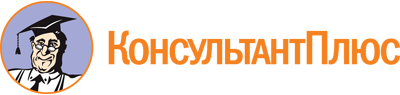 Решение Кемеровского городского Совета народных депутатов от 29.09.2023 N 212
"Об утверждении Порядка размещения сведений о доходах, расходах, об имуществе и обязательствах имущественного характера, представленных лицами, замещающими муниципальные должности, в информационно-телекоммуникационной сети Интернет на официальных сайтах органов местного самоуправления и (или) предоставления для опубликования средствам массовой информации"Документ предоставлен КонсультантПлюс

www.consultant.ru

Дата сохранения: 24.11.2023
 